Авторизация соискателя на порталеДля начала работы с порталом «Работа России», соискатель должен авторизоваться. Для этого необходимо:Перейти на страницу http://czn.demo.trudvsem.ru/ и нажать на кнопку «Войти», расположенную в верхнем правом углу.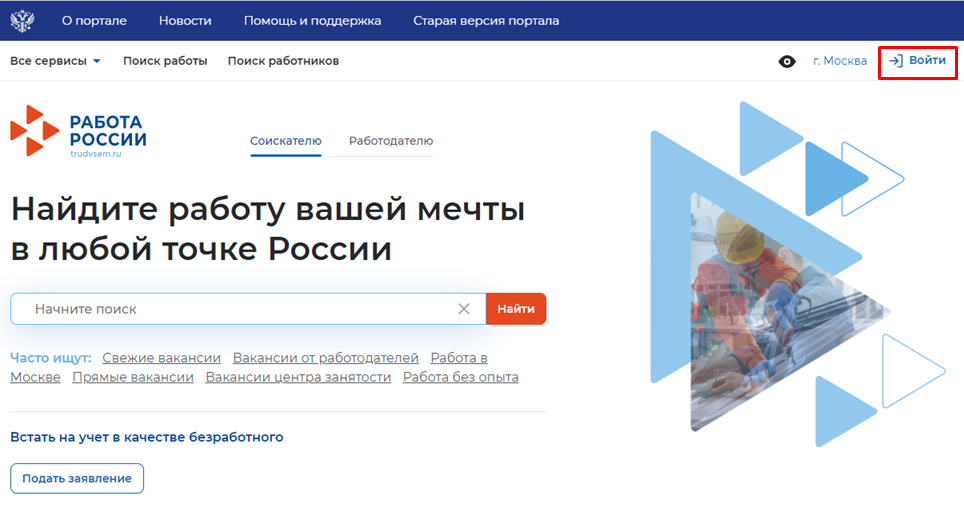 Следом необходимо нажать на кнопку «Войти через портал «Госуслуги».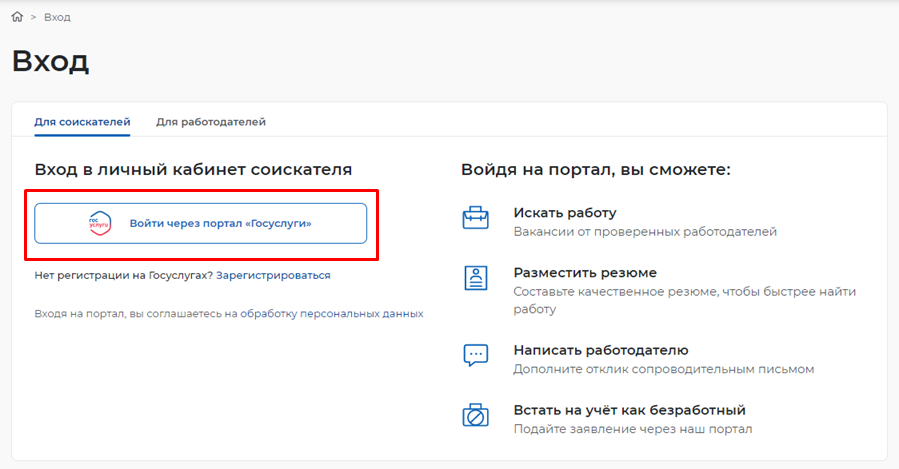 На открывшейся странице ввести почту и пароль соискателя и нажать на кнопку «Войти».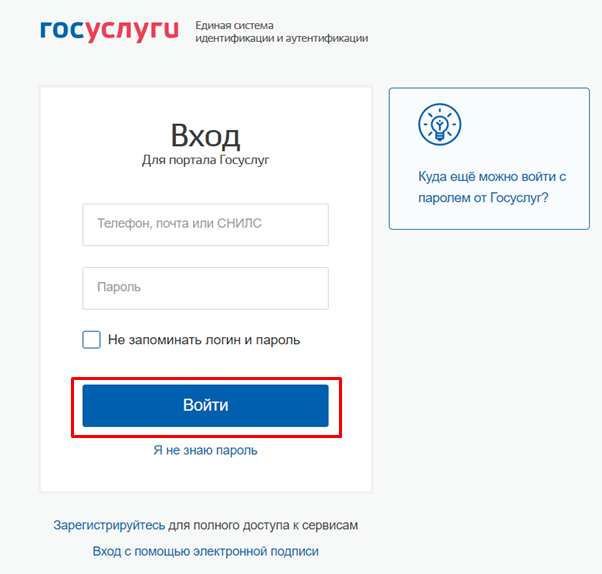 Подача заявления на предоставление услугиДля того чтобы подать заявление на предоставление услуги, необходимо авторизоваться (Ошибка! Источник ссылки не найден.) в личном кабинете соискателя, далее:В «Моем кабинете» выберите пункт меню «Все сервисы».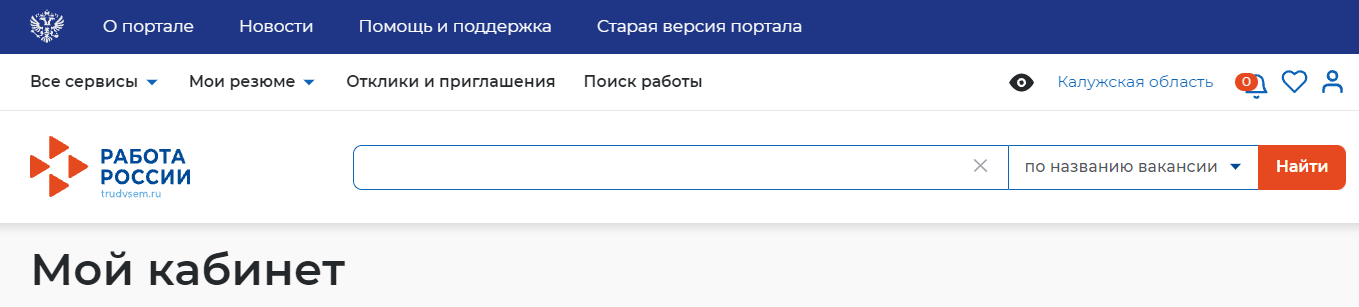 Перейдите в раздел «Каталог услуг» и выберите пункт «Все услуги».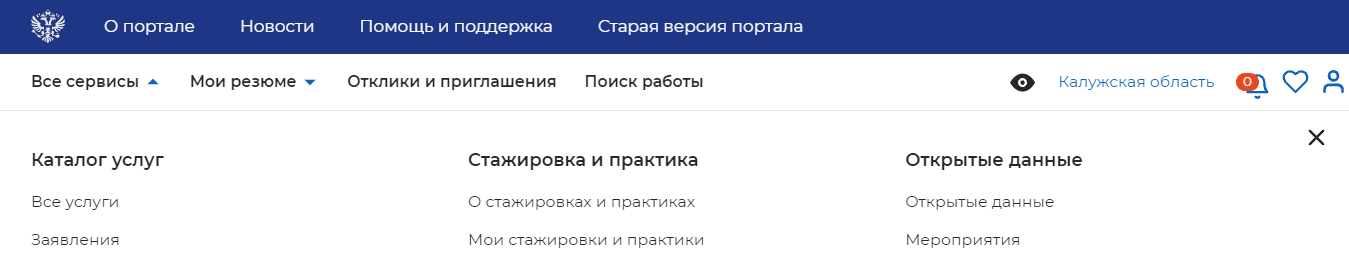 На странице каталога услуг в разделе «Организация профессиональной ориентации граждан»  нажмите на кнопку «Подать заявление».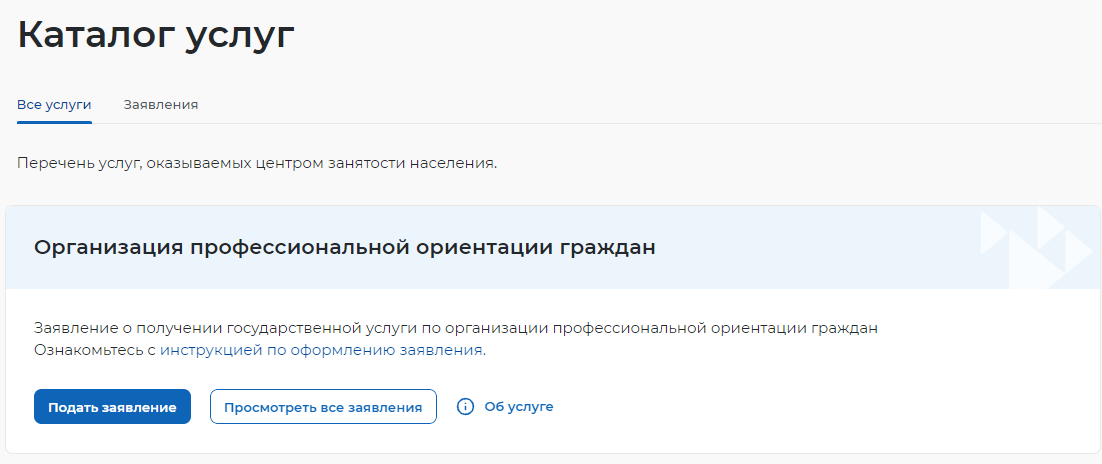 На открывшейся странице отобразится форма подачи заявления. Для удобства перехода между блоками информации используйте блок навигации, расположенный справа в форме подачи заявления.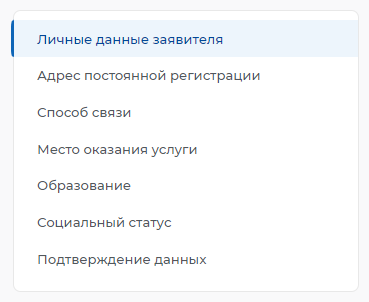 Особенности заполнения страницы подачи заявления В форме заявления в блоке «Личные данные» проверьте сведения, переданные из вашей учетной записи Госуслуги на портал «Работа России».Важно: при обнаружении некорректной информации, внесите изменения в сведения на портале «Госуслуги» в вашем Личном кабинете. Убедитесь, что сведения на портале «Госуслуги» представлены правильно, и начните заново заполнять форму заявления на портале «Работа России». 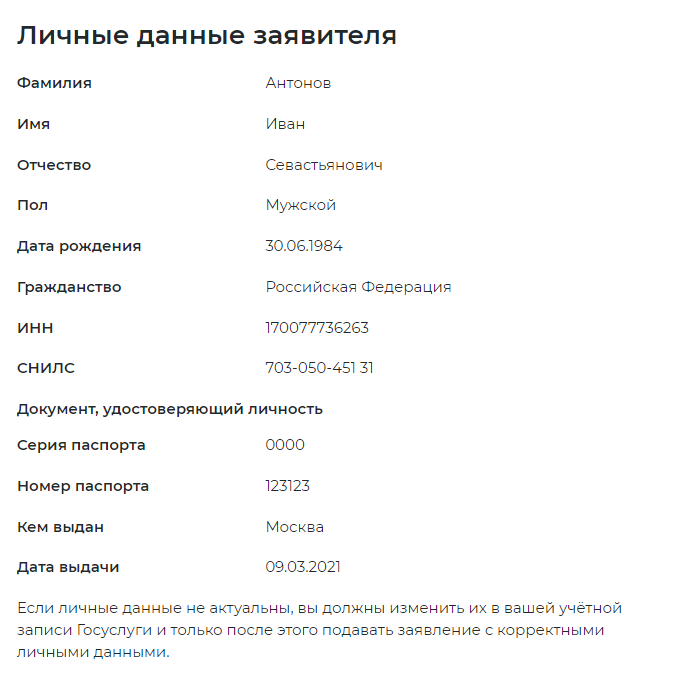 В блоке «Адрес постоянной регистрации» поля будут автоматически предзаполнены данными из услуги по содействию в поиске подходящей работы.  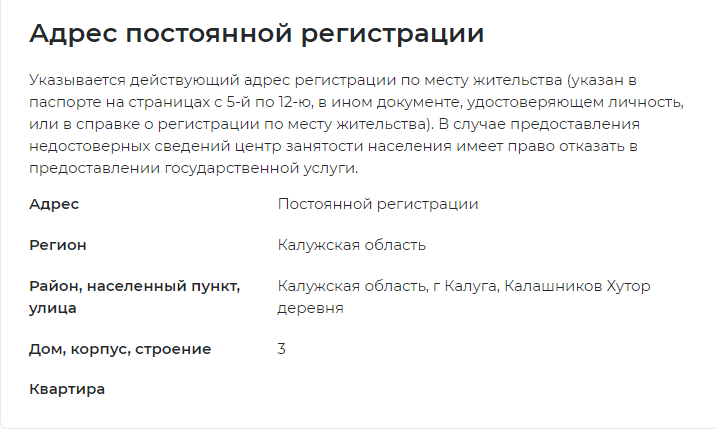 В блоке «Способ связи» отображаются сведения, переданные из вашей учетной записи Госуслуги на портал «Работа России». При необходимости реквизиты для связи могут быть уточнены в заявлении, при этом информация на портале «Госуслуги» в Личном кабинете не изменяется.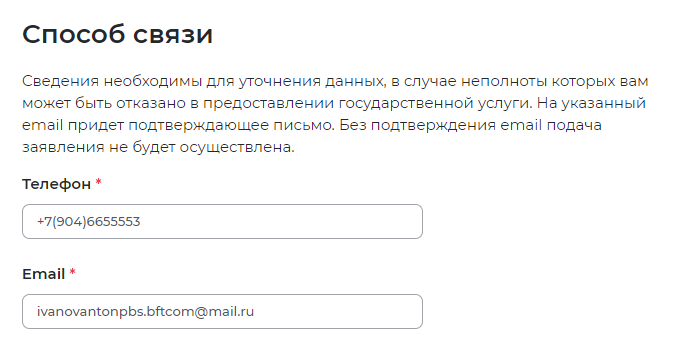 Поля в блоках «Место оказания услуги» и «Образование» будут автоматически предзаполнены данными из услуги по содействию в поиске подходящей работы.  В блоке «Социальный статус» при необходимости укажите ваш социальный статус.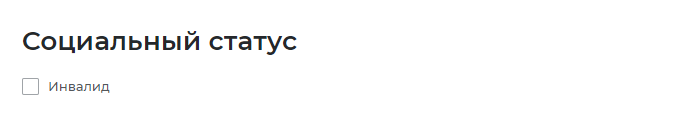 В блоке «Подтверждение данных» ознакомьтесь со всеми пунктами и проставьте отметку о согласии. Важно: обратите внимание, что в случае предоставления ложных данных вы можете быть привлечены к ответственности, в том числе уголовной. 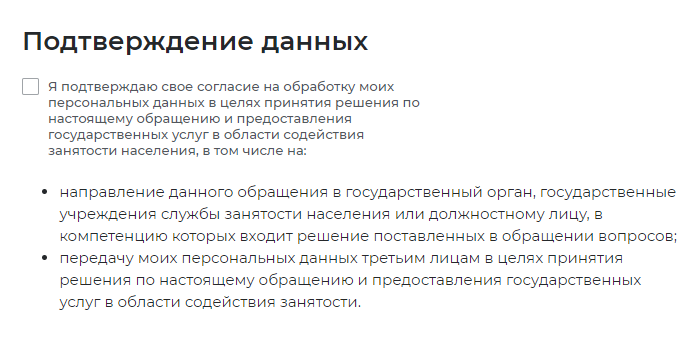 Нажмите на кнопку «Отправить заявление».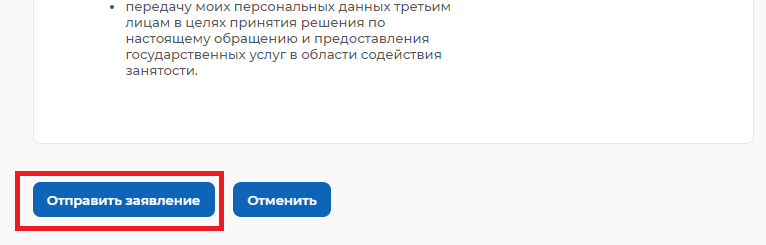 Просмотр статуса заявления в ЛК соискателя в рамках оказания услугиДля просмотра статуса заявления необходимо авторизоваться (Ошибка! Источник ссылки не найден.) в личном кабинете соискателя. В «Моем кабинете» выберите пункт меню «Все сервисы» и нажмите в разделе «Каталог услуг» на пункт «Заявления».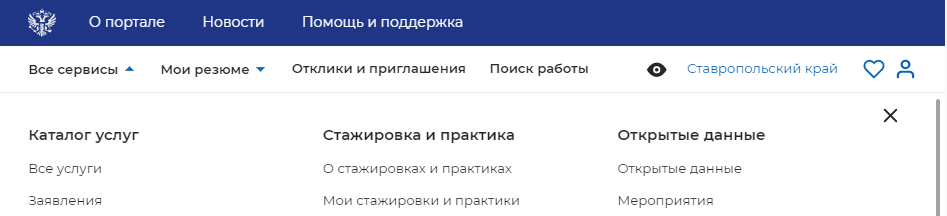 Если при подаче заявления указанная Вами информация успешно прошла проверки на основании запросов СМЭВ в МВД и ФГИС ФРИ, то на странице заявлений Вы сможете ознакомиться с текущим статусом «Принято в работу».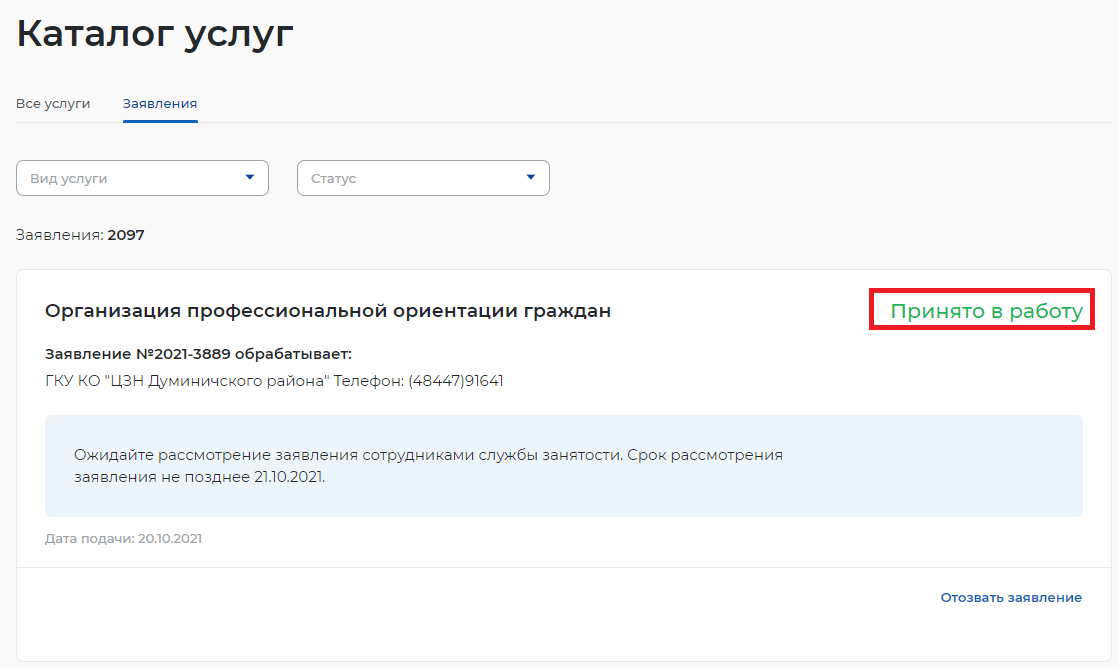 Просмотр статуса заявления и прохождение тестирования в ЛК соискателя в рамках оказания услугиДля просмотра статуса заявления необходимо авторизоваться (Ошибка! Источник ссылки не найден.) в личном кабинете соискателя. В «Моем кабинете» выберите пункт меню «Все сервисы» и нажмите в разделе «Каталог услуг» на пункт «Заявления».На странице заявлений вы сможете ознакомиться с текущим статусом «Назначены мероприятия» вашего заявления.Просмотр статуса заявления в ЛК соискателя в рамках оказания услугиДля просмотра статуса заявления необходимо авторизоваться (Ошибка! Источник ссылки не найден.) в личном кабинете соискателя. В «Моем кабинете» выберите пункт меню «Все сервисы» и нажмите в разделе «Каталог услуг» на пункт «Заявления».На странице заявлений после того, как будет принято решение об оказании услуги, произойдет смена статуса на «Назначены мероприятия».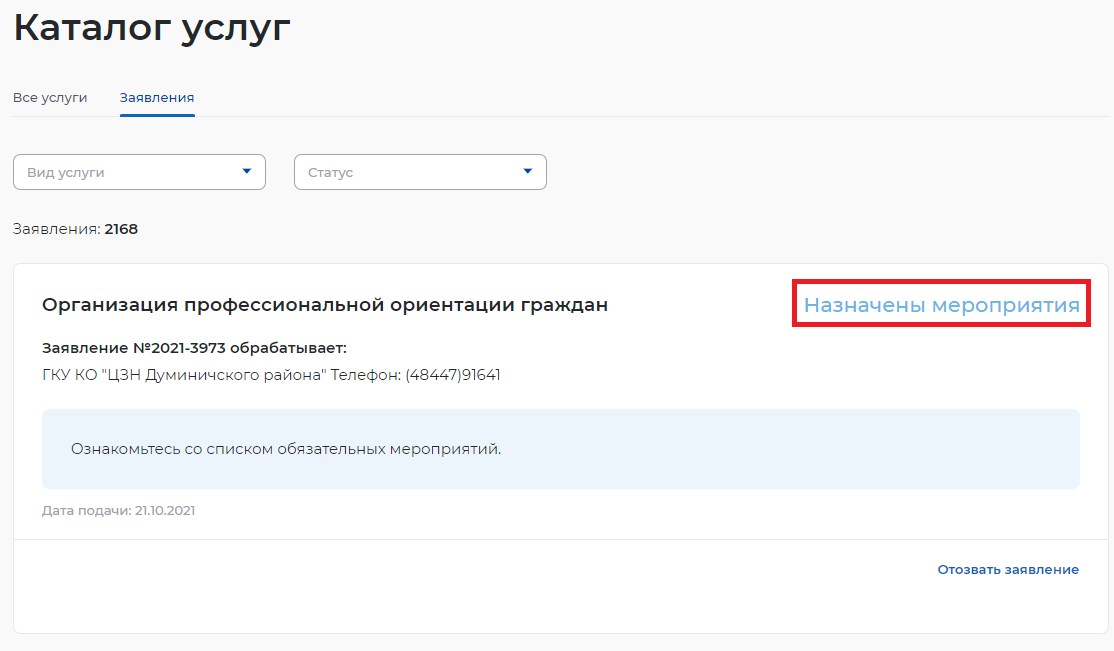 Просмотр статуса заявления и ознакомление с заключением ЛК соискателя в рамках оказания услугиДля просмотра статуса заявления необходимо авторизоваться (Ошибка! Источник ссылки не найден.) в личном кабинете соискателя. В «Моем кабинете» выберите пункт меню «Все сервисы» и нажмите в разделе «Каталог услуг» на пункт «Заявления».На странице заявлений вы сможете ознакомиться с текущим статусом «Подготовлено заключение» вашего заявления.Чтобы ознакомиться с заключением нажмите на кнопку «Заключение».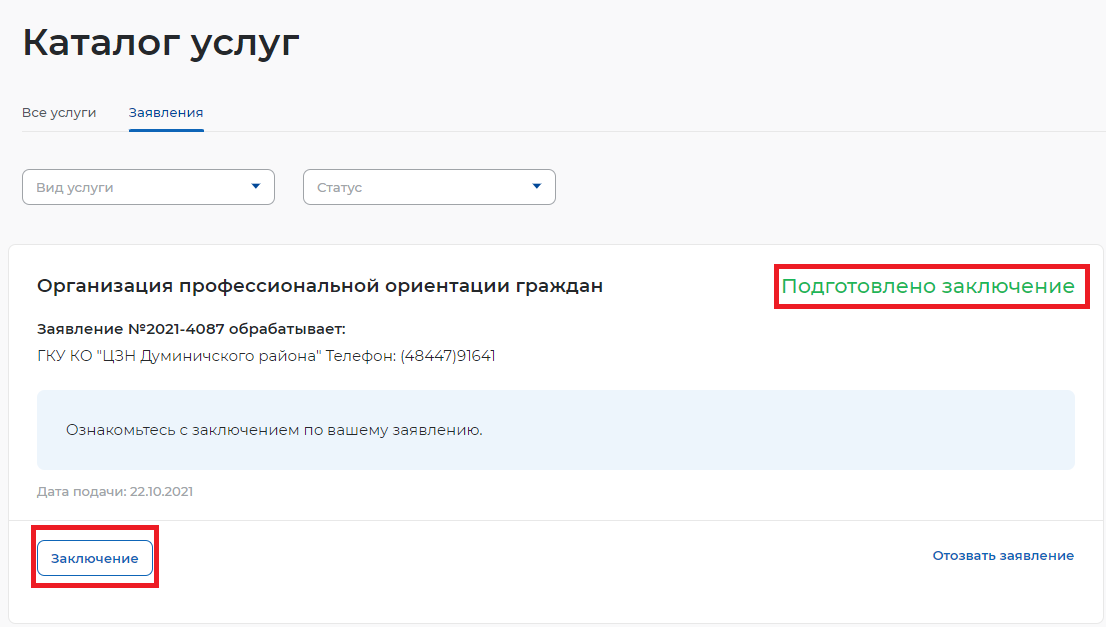 На открывшейся странице, откроется Заключение по услуге «Профессиональная ориентация».Файл заключения при необходимости можно скачать в формате pdf, для этого нажмите на кнопку «Скачать».При необходимости получения дополнительной информации или разъяснений по полученному заключению гражданин может обратится в Центр занятости за консультацией, для этого необходимо позвонить по телефону Центра занятости, указанному в заявлении.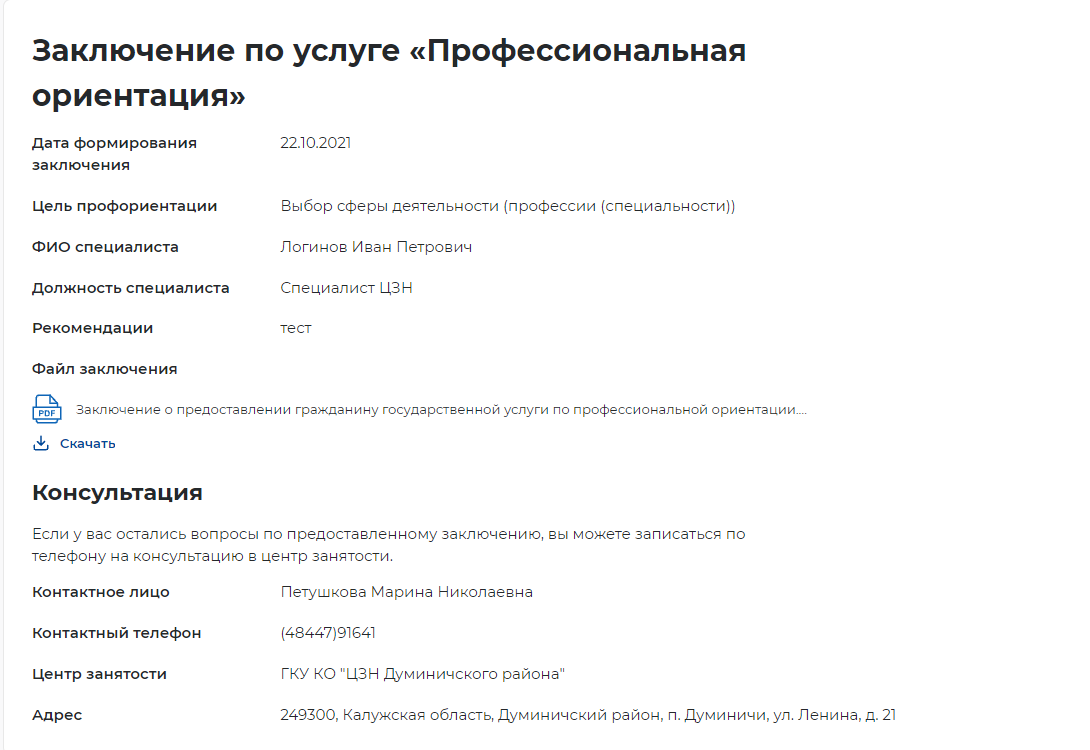 Просмотр статуса заявления в ЛК соискателя в рамках оказания услугиДля просмотра статуса заявления необходимо авторизоваться (Ошибка! Источник ссылки не найден.) в личном кабинете соискателя. В «Моем кабинете» выберите пункт меню «Все сервисы» и нажмите в разделе «Каталог услуг» на пункт «Заявления».На странице заявлений вы сможете ознакомиться с текущим статусом вашего заявления «Услуга оказана».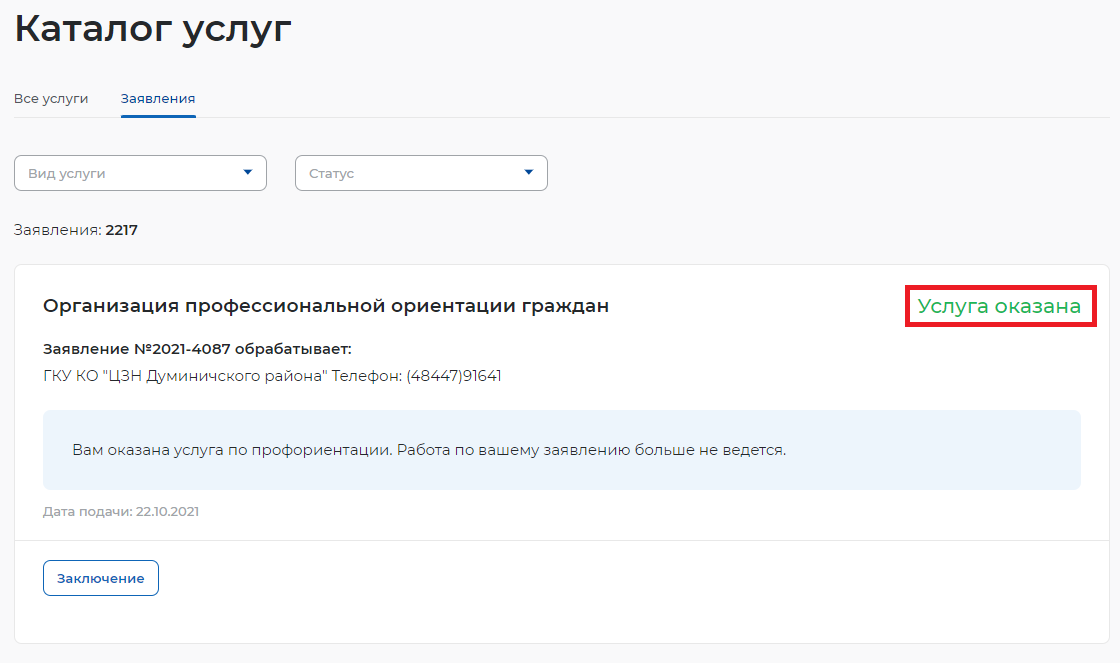 